Programma CenteringPregnancy  training voor begeleiders en co-begeleiderseerste dag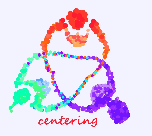 09.00-09.30      	Voorbereiding en ontvangst 09.30-10.00		Welkom en Introductie 10.00-11.00		Overzicht model Centering11.00-11.30 		Koffie pauze11.30-13.00		Faciliteren, procesbegeleiding, ondersteunen13.00-13.45		Lunch13.45-15.00		Eerste bijeenkomst 15.00-15.30		Thee pauze15.30-16.45		Organisatie16.45-17.00		Afsluitingtweede dag09.00- 09.30		Welkom terug (opening)09.30-10.00		Bibliografie 10.00-10.15		Koffie pauze10.15-12.00		Inhoud/onderwerpen/werkvormen/ideeën12.00-12.45		Lunch12.45-13.00		Promotie, implementatie ,verkoop CP13.00-13.45		Oefenen met verkoop, wie is je publiek13.45-14.15		Container14.15-15.00		Essentiële elementen 15.00-15.15 		Thee pauze15.15-16.00		Plan van aanpak ten behoeve van het opstarten16.00-16.30		Afsluiting demonstratie van echte Centering groep 16.30-17.00		Evaluatie, afspraken (intervisie)De training is door de KNOV geaccrediteerd voor 12 uur in cluster A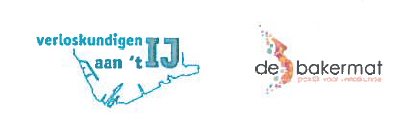 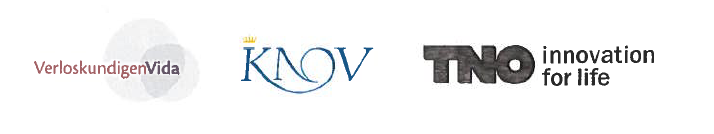 